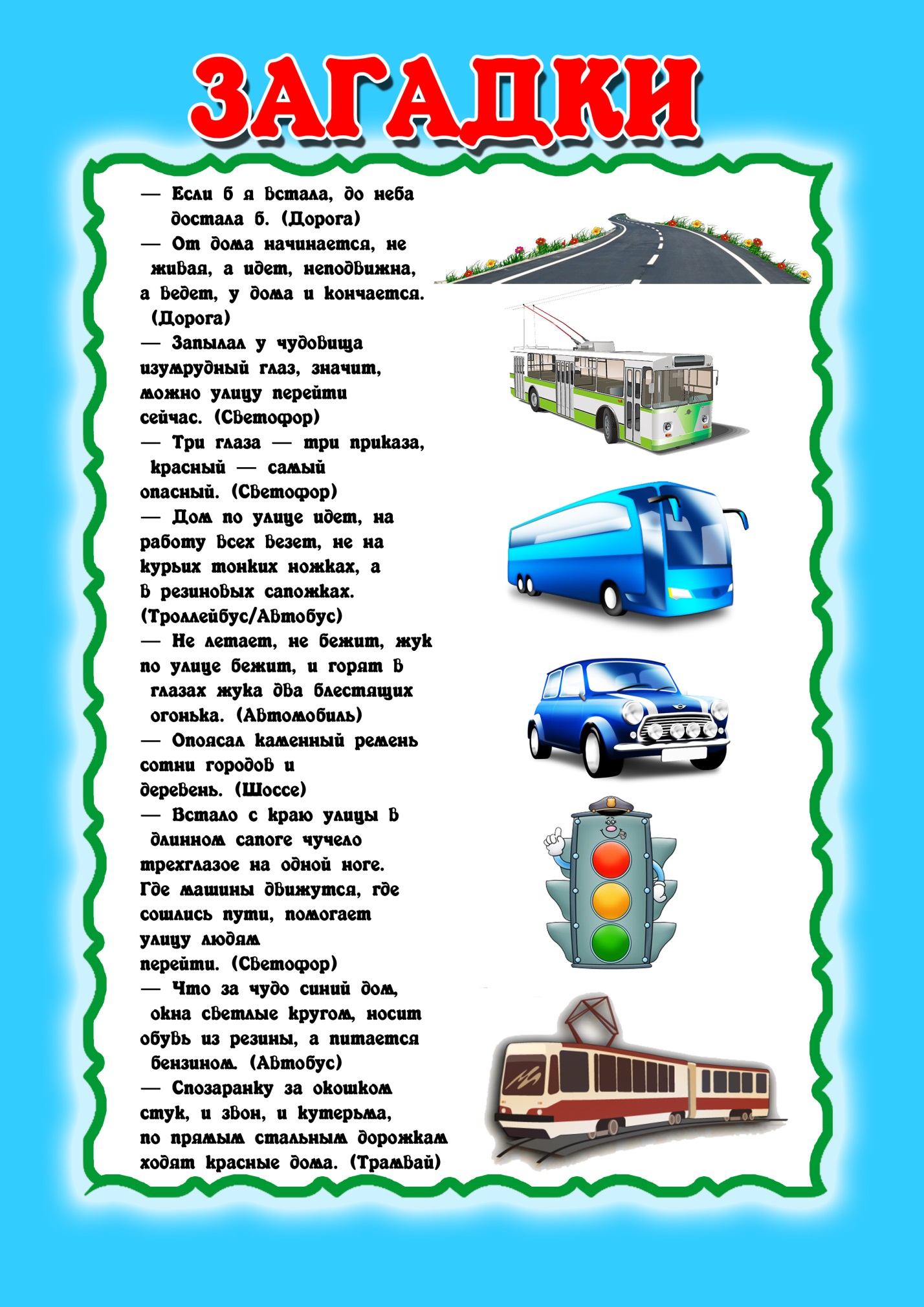 Загадки про зебру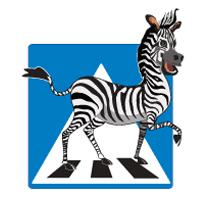 Что за зверь такой зебра на дороге? Не всегда есть светофор, а даже если есть – он часто не работает. Тут на помощь приходит зебра.Некоторые водители ведут себя на дороге так, как будто они автобане – мчатся с большой скоростью и не всегда останавливаются на пешеходных переходах. Считают должным остановиться только на красный сигнал светофора, да и то не все. Именно поэтому нужно быть особенно внимательным, переходя дорогу на зебре без светофора. Не стоит переходить дорогу, видя быстро приближающийся автомобиль или ещё хуже перебегать её в надежде успеть. Ребенок не может правильно рассчитать скорость приближения транспорта, ведь у него не достаточно опыта. Отправляя его в школу – выбирайте дорогу таким образом, чтобы на пути его следования всё же были установлены светофоры. Но если такой возможности нет - веселые загадки про зебру помогут обучить ребенка некоторым правилам.                        ЗебраЗагадки про светофор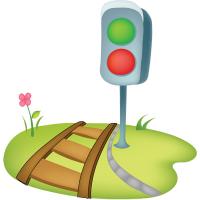 Первое, чему вы должны научить ребенка – как переходить дорогу по светофору. Красный, желтый и зеленый цвета должны пониматься им на уровне подсознания.Есть на дороге светофор или его нет, переходя дорогу нужно посмотреть сначала налево, а затем направо. Даже если автомобилей или другого транспорта не видно, НЕЛЬЗЯ переходить дорогу на красный сигнал светофора. Переходить можно и нужно только на зеленый свет. Если вы находитесь в компании других людей, попросите их не нарушать правила перехода дорог – их пример очень плохо повлияет на ребенка. Если же при вас кто-то неправильно перешел дорогу и ваш ребенок это заметил – скажите ему, что человек поступил неправильно, он плохой и тому подобное.Один из самых сложных и опасных моментов, это когда зеленый сигнал показывается и пешеходу и водителю. Конечно, водитель должен уступить дорогу, но к чему нам этот риск? Нельзя не оглядываясь переходить дорогу даже на зеленый свет, ведь бывает всякое – у машин отказывают тормоза, может ехать полиция, скорая помощь или пожарники, которые будут ехать очень быстро и которым необходимо уступить дорогу и другие ситуации. Загадки про светофор помогут вам объяснить в игровой форме детям, как важно дружить со светофором!!!                    Светофор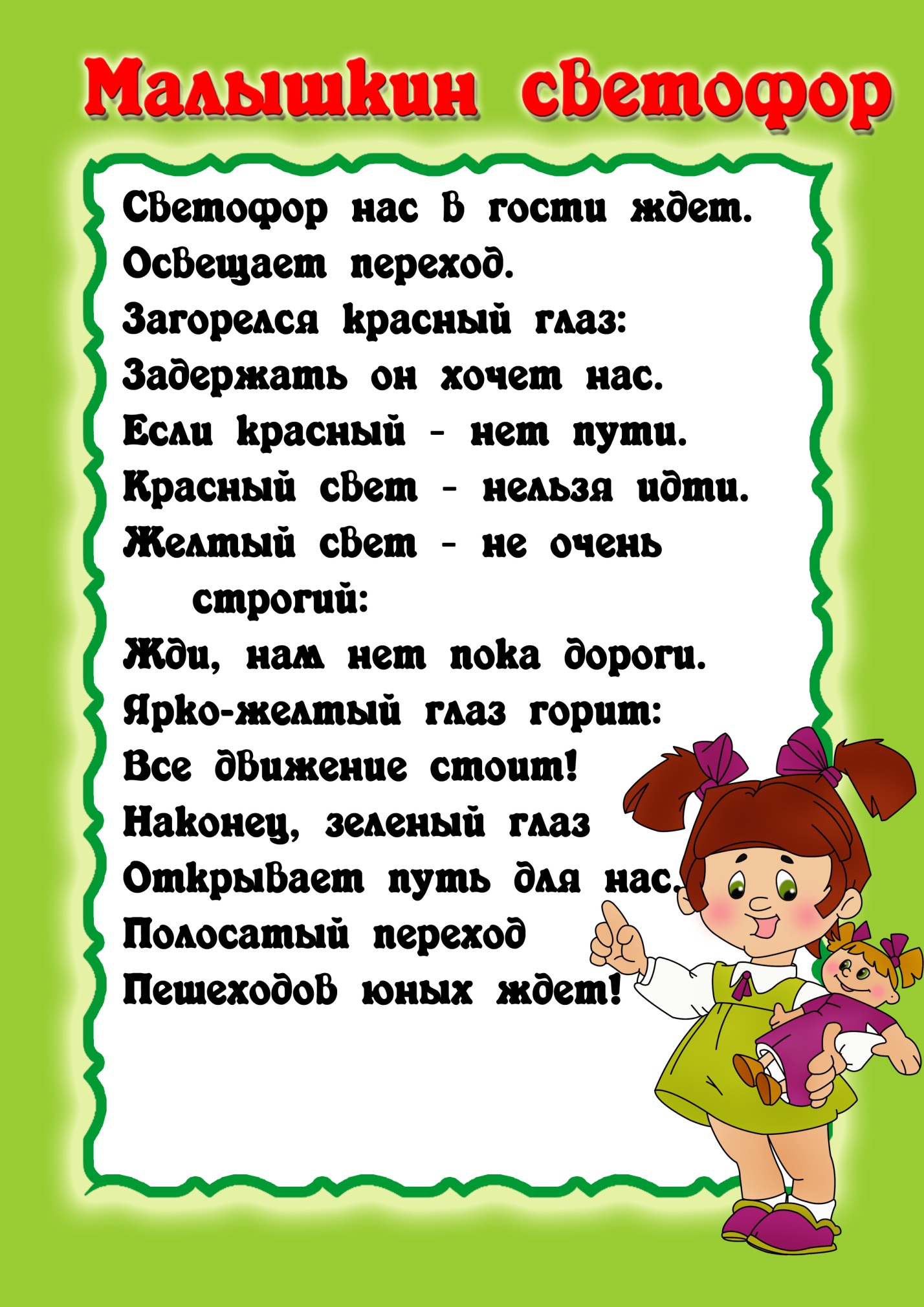 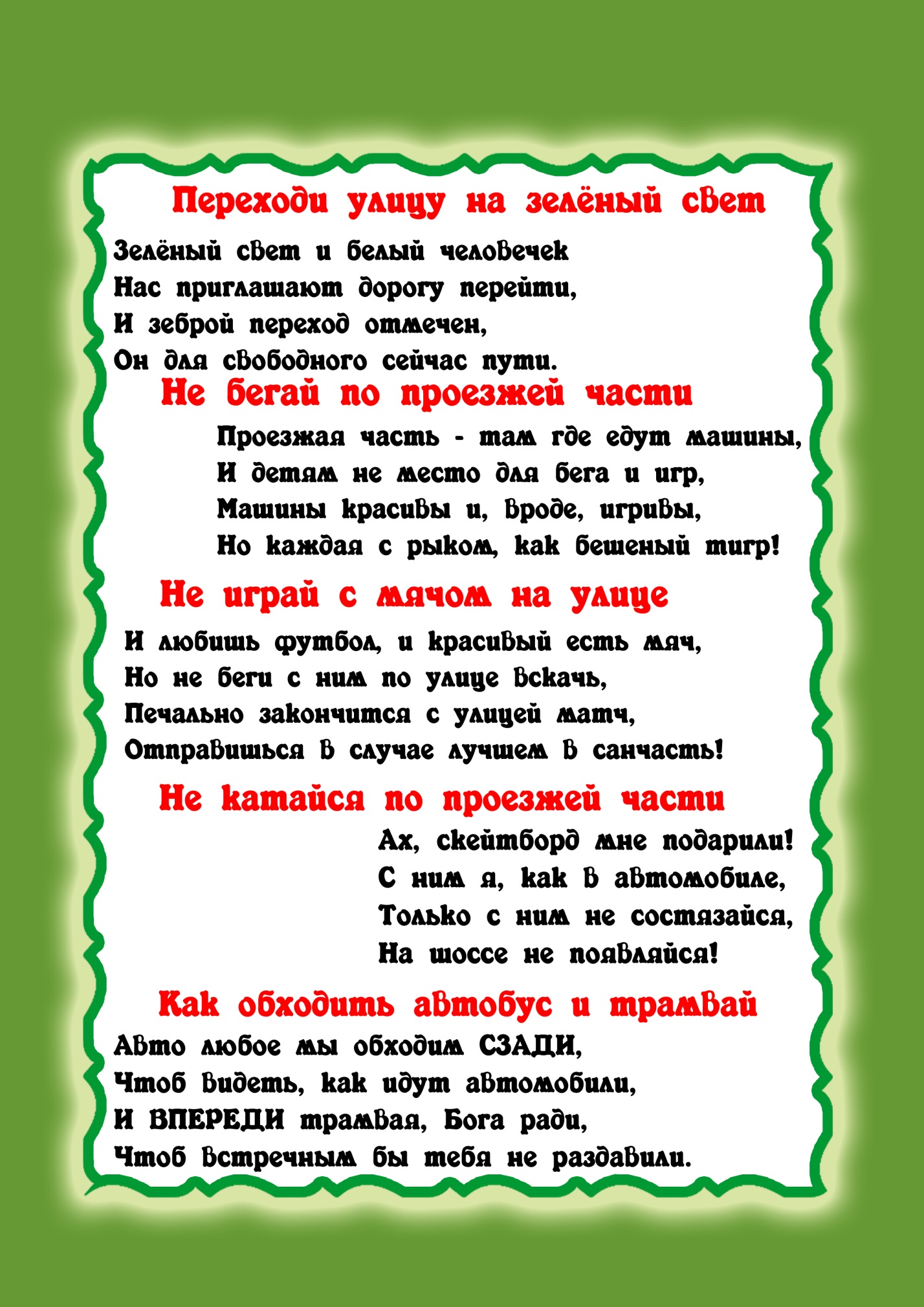 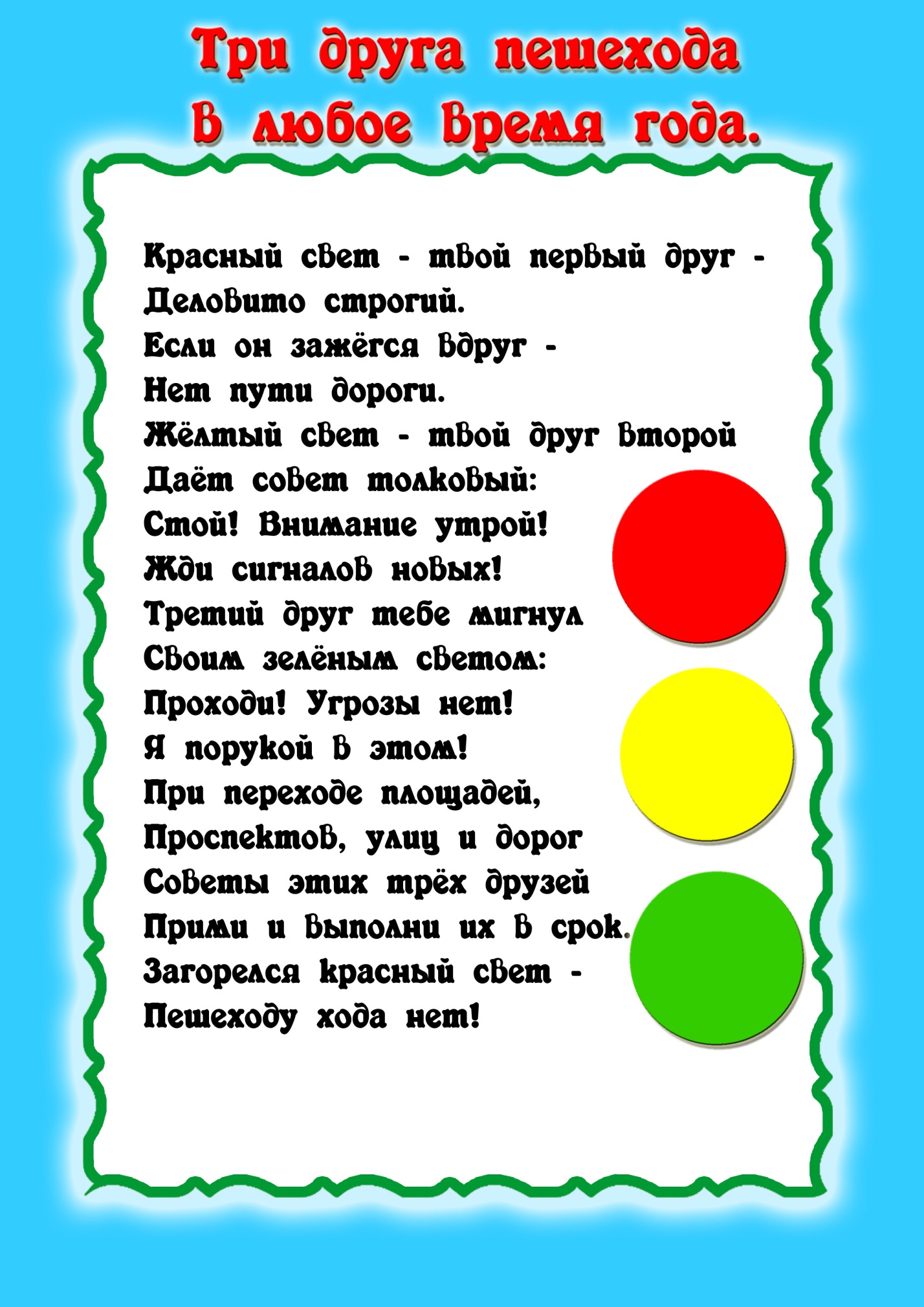 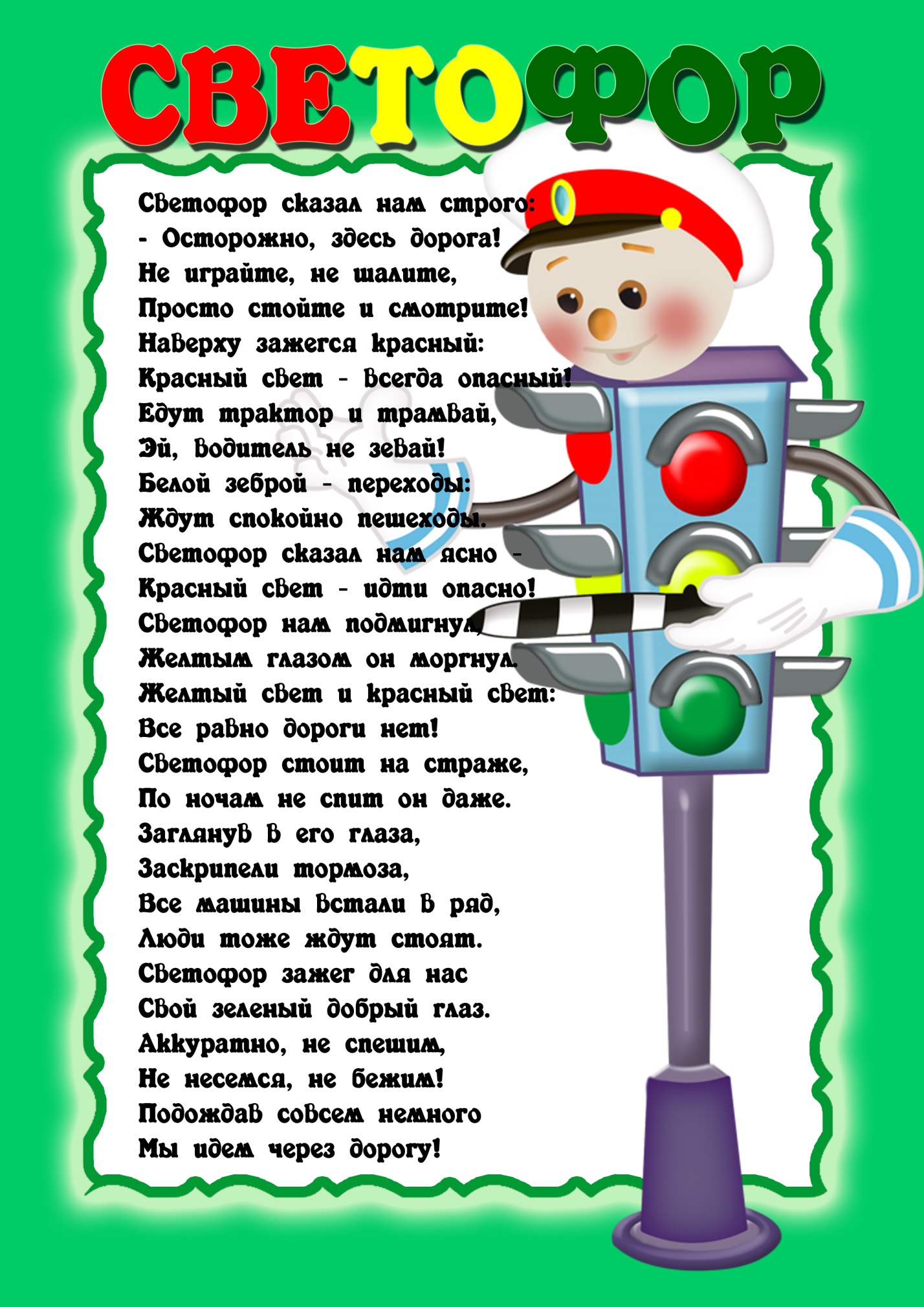 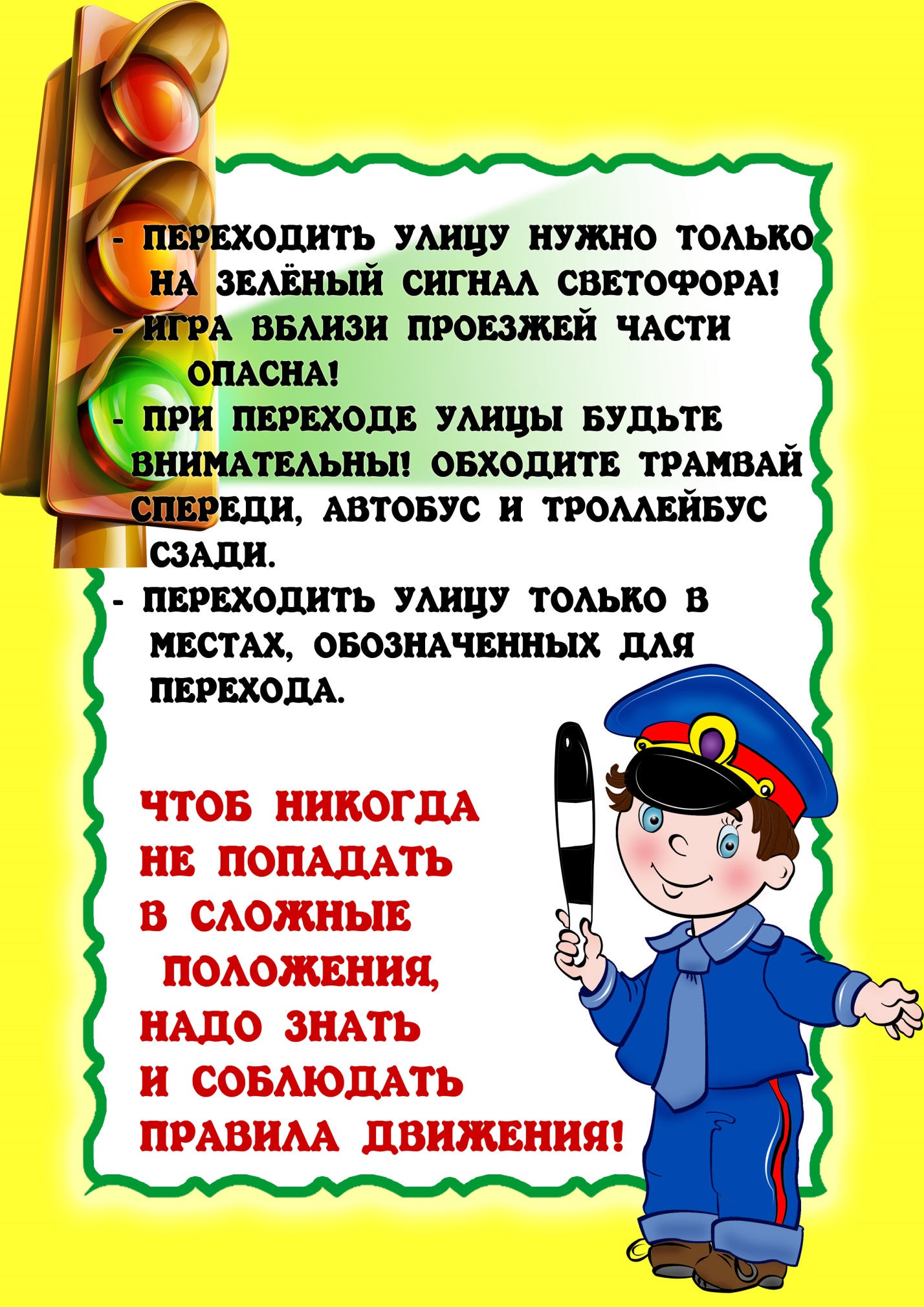 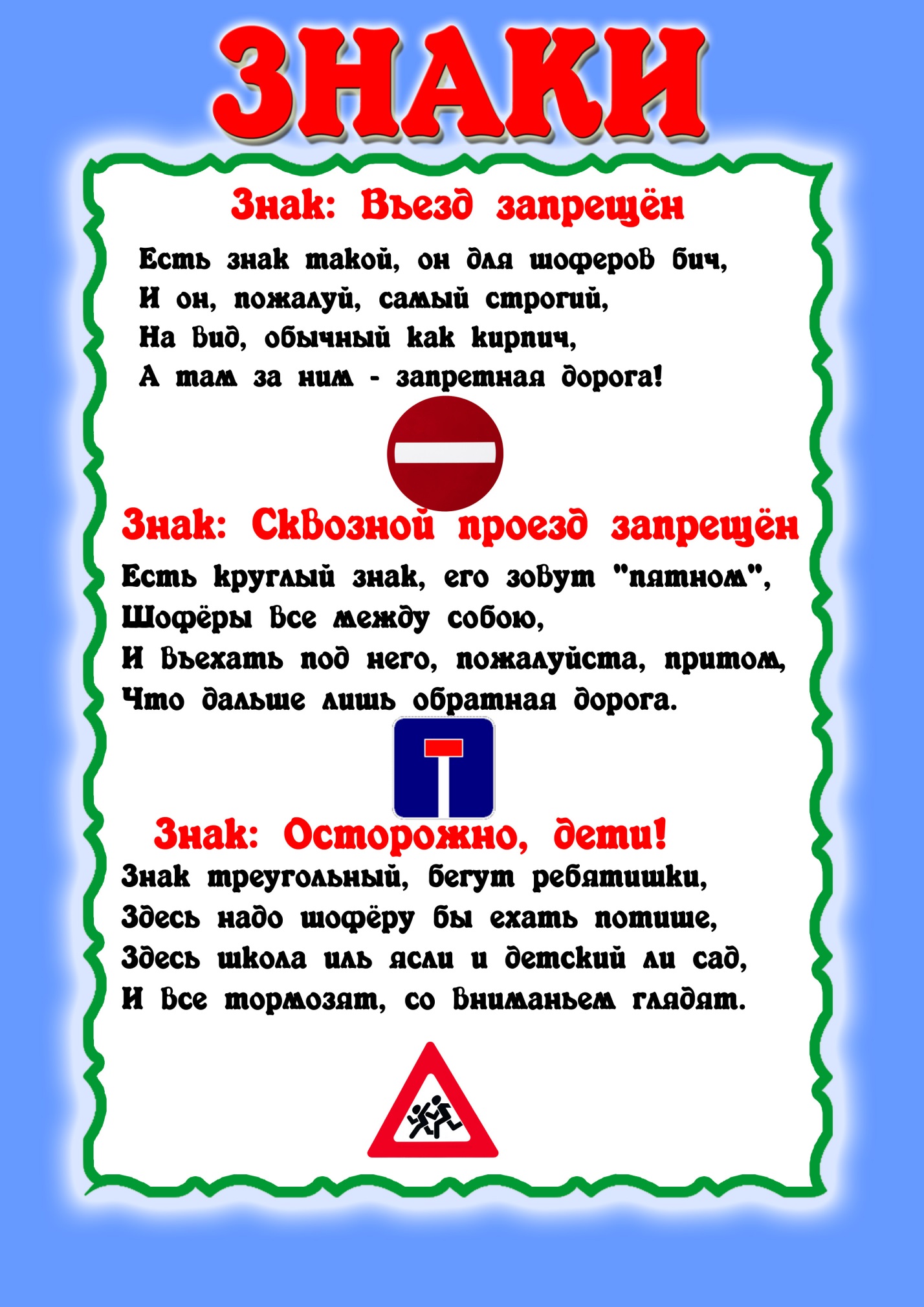 Какое животное помогает нам
переходить улицу?ОТВЕТЗебраИз Африки в город попала зверюга.
Совсем ошалела зверюга с испугу.
Лежит, как уснула, буди, не буди,
Хоть езди по ней, хоть ногами ходи.ОТВЕТЗебраЧто за лошадь, вся в полоску,
На дороге загорает?
Люди едут и  идут,
А она – не убегает.ОТВЕТВстало с краю улицы
В длинном сапоге
Чучело трёхглазое
На одной ноге.
Где машины движутся,
Где сошлись пути,
Помогает улицу
Людям перейти.ОТВЕТСветофорТри разноцветных круга
Мигают друг за другом.
Светятся, моргают –
Людям помогают.ОТВЕТСветофорВот трёхглазый молодец.
До чего же он хитрец!
Кто откуда ни поедет,
Подмигнёт и тем, и этим.
Знает, как уладить спор,
Разноцветный…ОТВЕТСветофорСтой! Машины движутся!
Там, где сошлись пути,
Кто поможет улицу
Людям перейти?ОТВЕТСветофорМилицейских нет фуражек, 
А в глазах стеклянный свет, 
Но любой машине скажет: 
Можно ехать или нет.ОТВЕТСветофорУ полоски перехода,
На обочине дороги,
Зверь трёхглазый, одноногий,
Неизвестной нам породы,
Разноцветными глазами
Разговаривает с нами.
Красный глаз глядит на нас:
- Стоп! - гласит его приказ.
Жёлтый глаз глядит на нас:
- Осторожно! Стой сейчас!
А зелёный: что ж, вперёд,
Пешеход, на переход!
Так ведёт свой разговор
Молчаливый ...ОТВЕТСветофорОн имеет по три глаза,
По три с каждой стороны,
И хотя ещё ни разу
Не смотрел он всеми сразу -
Все глаза ему нужны.
Он висит тут с давних пор.
Что же это? …ОТВЕТСветофорТри глаза - три приказа,
Красный - самый опасный.ОТВЕТСветофорЗорко смотрит постовой
За широкой мостовой.
Как посмотрит глазом красным –
Остановятся все сразу.ОТВЕТСветофорПримостился над дорогой
И моргает очень много,
Изменяя каждый раз
Цвет своих округлых глаз.ОТВЕТСветофорЯ глазищами моргаю
Неустанно день и ночь.
И машинам помогаю,
И тебе хочу помочь.ОТВЕТСветофорКакой свет нам говорит:
«Проходите – путь открыт»ОТВЕТЗеленыйЭто встал для нас в дозор
Пучеглазый …? Светофор!
Желтым глазом он мигает.
Строго нас предупреждает:
Чтобы был счастливым путь.
Повнимательнее будь!
И не бегай, не играй,
Где автобус и трамвай!
Будь, малыш, всегда смышленый
И шагай на свет …?ОТВЕТЗеленыйКакой свет нам говорит:
«Вы постойте – путь закрыт!»ОТВЕТКрасныйНо смотри-ка, кто такой
Нам велит: «Шагать постой!»?
И сигнал: «Путь опасный!»
Стой и жди, пока я …?ОТВЕТ